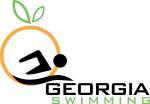                        Georgia Swimming Inc. APPLICATION FOR OBSERVATION                                   SEASON - CULMINATING CHAMPIONSHIP MEET              (Must be submitted with Form B)Send to all below:Sanction Chair: Rob Schreer; h2oref@bellsouth.net			Admin Vice Chair: Steve Potter; spotter.usaswimming@yahoo.com Senior Chair: Beth Winkowski;  bethwinkowski@hotmail.com	Age Group Chair: Lucas Curotto;  lucasdf@hotmail.com         Officials Chair: Ed Saltzman;  swimsalt@bellsouth.net		 Member At Large: 					Junior Athlete Representative: Date submitted: ___________________                   Send 45 days prior to meet Copies of the meet announcement and order of events are attached. In granting this observation it is understood and agreed that USA Swimming and Georgia Swimming, Inc., shall be free and held harmless from any liabilities or claims for damages arising by reason of injuries to anyone during the conduct of the event. As a condition of obtaining such an approval, I and the above organization which I represent, agree to abide by and govern this event under the Rules and Regulations of USA Swimming and Georgia Swimming, Inc., and all other terms and conditions upon which this sanction may be granted. These terms specifically include all local rules and regulations and those set forth in Article 202 of the current edition of the USA Swimming Rules and Regulations. Five (5) days prior to the meet, I agree to forward the entire meet entries to the Registration Coordinator for verification. registrar@gaswim.org Within 14 days after the event, I agree to forward: (1) the final results to the SWIMS Officer ravids2000@gmail.com; (2) a completed Financial Statement with meet fee check to the Treasurer; (3)a list of certified officials who worked the event to the Officials Chair, and (4) the URL link, to establish a link to our Website to obtain results to the Georgia Swimming Webmaster jessica@gaswim.org. I understand that failure to meet these deadlines will result in the following fine: Event Director: ________________________________ Phone No.:_______________________ Print (X)______________________________ e-mail ______________________________________ Signature Return Approval to: ________________________Email:________________________________I have reviewed this application and attachments and approve it with my signature. Meet Referee: (X)_________________________________________ Date: _________________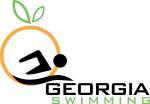                  Georgia Swimming Inc.             REQUEST FOR OBSERVATION                                           SEASON-CULMINATING CHAMPIONSHIP MEET(Form B)This form is used to request authorization for observation of swims at High School, Masters or other association season-culminating Championship meets. Observation requests for meets that are not season-culminating Championship(s) must be made on Request for Observation – Form A.Application Requirements:1)	Timing systems must comply with conditions outlined in 102.24 and the facility must comply with 103.13.1 & .2 – USA Swimming Rules & Regulations.2)	Officiating: a)	The number of Association officials must meet the minimum requirements as provided in Article 102.10 – USA Swimming Rules & Regulations. If the association stroke and turn officials are also certified by USA-S and are stationed at each end of the pool, no additional observers are necessary. Officials may note compliance with USA Swimming Technical Rules only for those swimmers requesting observation, or the entire meet may be observed.b)	Or, a minimum of two USA Swimming certified officials shall be assigned, one at each end of the pool, to verify compliance with USA Swimming Rules for those swims requested to be observed.c)	Where the technical rules as listed in Article 101 are the same as the host organization, the judgment of the organization officials shall be sufficient.d)	The designated USA Swimming certified official must verify compliance with applicable rules and procedures, and shall forward any proof of times requests and final results for non-NCAA meets to the LSC NTV official.e)	Disqualifications for USA-S violations from NCAA meets shall be reported to the T & R committee NTV representative/Program Operations designee; disqualifications from non-NCAA meets shall be reported to the LSC NTV Officer.3)	Proof of Times Requests:a)	If an athlete’s USA-S ID # or full legal name and birth date is included in the electronic meet results, no individual request for data entry into the SWIMS system should be necessary.  The LSC NTV official or SWIMS data officer shall enter times for any such athlete into SWIMS.b)	If the above data is not included in the electronic results, individual requests for times may be required by the LSC NTV official where the meet took place.Name of Meet:                                                                      _________________ Date(s):  ______________________Name of Facility and City______________________________________________________________________________By signing below, the Meet Referee or Meet Director verifies the following:    ____________________________________________________________________________________________________________________________________________Check one of the options listed below, and complete the remainder of this section.[     ]	This meet will be observed in its entirety, exclusively by USA Swimming Officials, according to staffing guidelines specified in USA Swimming Rules & Regulations.[     ]	This meet will be officiated exclusively by USA Swimming officials, but due to the limited number of verification requests expected, only swims specifically requested in advance will be observed for compliance with USA Swimming Rules.[     ]	This meet will be officiated by the proper number of Association  officials and also observed by a minimum of two assigned USA Swimming Stroke & Turn certified officials, one at each end of the competition course, in compliance with USA Swimming Rules.Names of currently certified USA Swimming officials who will officiate at the meet:	1) _________________________________________	2) ________________________________________________	3) _________________________________________	4) ________________________________________________Name of Meet Referee _________________________________  Phone ___________________________________________This form must be received by the designated person in the LSC at least 10 days prior to the meet.Approved:  ________________________________________  (LSC SANCTION CHAIR / NTV Official) Please send copy or provide list of authorized meets electronically to Program Operations’ NTV designee.            Fees for Approval:      7% of total entry fee or established Flat Fee (excluding exempted meets)                                                30 days past deadline will result in a fine of  50% of the Sanction Fees owed                                                60 days past deadline will result in a fine of  100% of the Sanction Fees owed                                                No requests for Sanction or Approval will be granted until fine is paid                                                These fines will be levied against the above organization